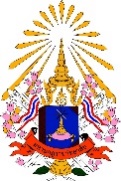 เอกสารชี้แจงผู้เข้าร่วมการวิจัย(Participant Information Sheet)ในเอกสารนี้อาจมีข้อความที่ท่านอ่านแล้วยังไม่เข้าใจ โปรดสอบถามหัวหน้าโครงการวิจัย หรือผู้แทนให้ช่วยอธิบายจนกว่าจะเข้าใจดี  ท่านจะได้รับเอกสารนี้ 1 ฉบับ นำกลับไปอ่านที่บ้านเพื่อปรึกษาหารือกับญาติพี่น้อง  เพื่อนสนิท  แพทย์ประจำตัวของท่าน หรือผู้อื่นที่ท่านต้องการปรึกษา เพื่อช่วยในการตัดสินใจเข้าร่วมการวิจัยโครงการเรื่อง: ......................................................................................................................................................................................ผู้วิจัย: ……………………………………………………………………………………………………………………………………………………………………………………………………………………………..สถานที่ทำงาน และที่อยู่: …………………………………………………………………………………………………………………………………………………………………………………………..เบอร์โทรศัพท์: …………………………………………………………………..Email: .......................................................................................ผู้ให้ทุน: ............................................................................................วัตถุประสงค์โครงการวิจัย: ……………………………………………………………………………………………………………………………………………………………………....……………………………………………………………………………………………………………………………………………………………………………………………………………………………………….....……………………………………………………………………………………………………………………………………………………………………………………………………………………………………….....ประโยชน์ที่ท่าน/ชุมชนจะได้รับ: ..........................................................................................................................................................................................................................................................................................................................................................................	ท่านได้รับเชิญให้เข้าร่วมการวิจัยนี้เพราะ: .................................................................................................................................	หากท่านตัดสินใจเข้าร่วมการวิจัยแล้ว ท่านจะถูกสัมภาษณ์ด้วยวิธี: ..................................................................................................ความเสี่ยงที่อาจจะเกิดขึ้นเมื่อเข้าร่วมการวิจัยคือ: ...................................................................................................................หากท่านไม่เข้าร่วมในการวิจัยนี้ก็จะไม่มีผลต่อหน้าที่การงาน การเรียน หรือการเข้าถึงบริการใด ๆ ท่านมีอิสระเต็มที่ในการตัดสินใจว่าจะให้ความร่วมมือหรือไม่หากเกิดผลข้างเคียงที่ไม่พึงประสงค์จากการวิจัย เรายินดีตอบคำถามหรือข้อสงสัยของท่านทุกข้อ หากท่านมีข้อคิดเห็น ข้อข้องใจ หรือคำถามเกี่ยวกับการวิจัยนี้ ท่านสามารถติดต่อนักวิจัย ตามที่อยู่ที่ให้ไว้ด้านบน ค่าตอบแทนที่จะได้รับ: .......................................................................................ค่าใช้จ่ายที่ผู้เข้าร่วมการวิจัยจะต้องรับผิดชอบเอง: ..............................................หากมีข้อมูลเพิ่มเติมทั้งด้านประโยชน์และโทษที่เกี่ยวข้องกับการวิจัยนี้ ผู้วิจัยจะแจ้งให้ทราบโดยรวดเร็วไม่ปิดบังข้อมูลส่วนตัวของผู้เข้าร่วมการวิจัยจะถูกเก็บรักษาไว้  ไม่เปิดเผยต่อสาธารณะเป็นรายบุคคล   แต่จะรายงานผลการวิจัยเป็นข้อมูลส่วนรวม ข้อมูลของผู้เข้าร่วมการวิจัยเป็นรายบุคคลอาจมีคณะบุคคลบางกลุ่มเข้ามาตรวจสอบได้ เช่น ผู้ให้ทุนวิจัย  สถาบัน องค์กรของรัฐที่มีหน้าที่ตรวจสอบ  หรือคณะกรรมการจริยธรรมฯ  เป็นต้นผู้เข้าร่วมการวิจัยมีสิทธิ์ถอนตัวออกจากโครงการวิจัยเมื่อใดก็ได้  โดยไม่ต้องแจ้งให้ทราบล่วงหน้า  และการไม่เข้าร่วมการวิจัยหรือถอนตัวออกจากโครงการวิจัยนี้ จะไม่มีผลกระทบต่อหน้าที่การงาน การเรียน หรือการเข้าถึงบริการที่สมควรจะได้รับแต่ประการใดโครงการวิจัยนี้ได้รับการพิจารณารับรองจากคณะกรรมการจริยธรรมการวิจัย สถาบันวิจัยญาณสังวร มหาวิทยาลัยมหามกุฏราชวิทยาลัย ซึ่งมีสำนักงานอยู่ที่ สถาบันวิจัยญาณสังวร มหาวิทยาลัยมหามกุฏราช 248 หมู่ 1 บ้านวัดสุวรรณ ณนนศาลายา - นครชัยศรี ตำบลศาลายา อำเภอพุทธมณฑล จังหวัดนครปฐม 73170 โทรศัพท์ 02-444-6000 ต่อ 1126 โทรสาร 02-444-6076 หากท่านได้รับการปฏิบัติไม่ตรงตามที่ระบุไว้ ท่านสามารถติดต่อกับประธานคณะกรรมการฯ หรือผู้แทน ได้ตามสถานที่และหมายเลขโทรศัพท์ข้างต้นลงชื่อ............................................................ผู้วิจัย / นักศึกษา                                                                       (............................................................)           วันที่...........................................*** หมายเหตุ	จัดทำเอกสารชี้แจงให้ตรงกับโครงการวิจัยของท่าน